Pročitaj i crtom poveži rečenicu s odgovarajućom slikom! Pokraj slike napiši riječ. Logopedske vježbe: 24.03.2020.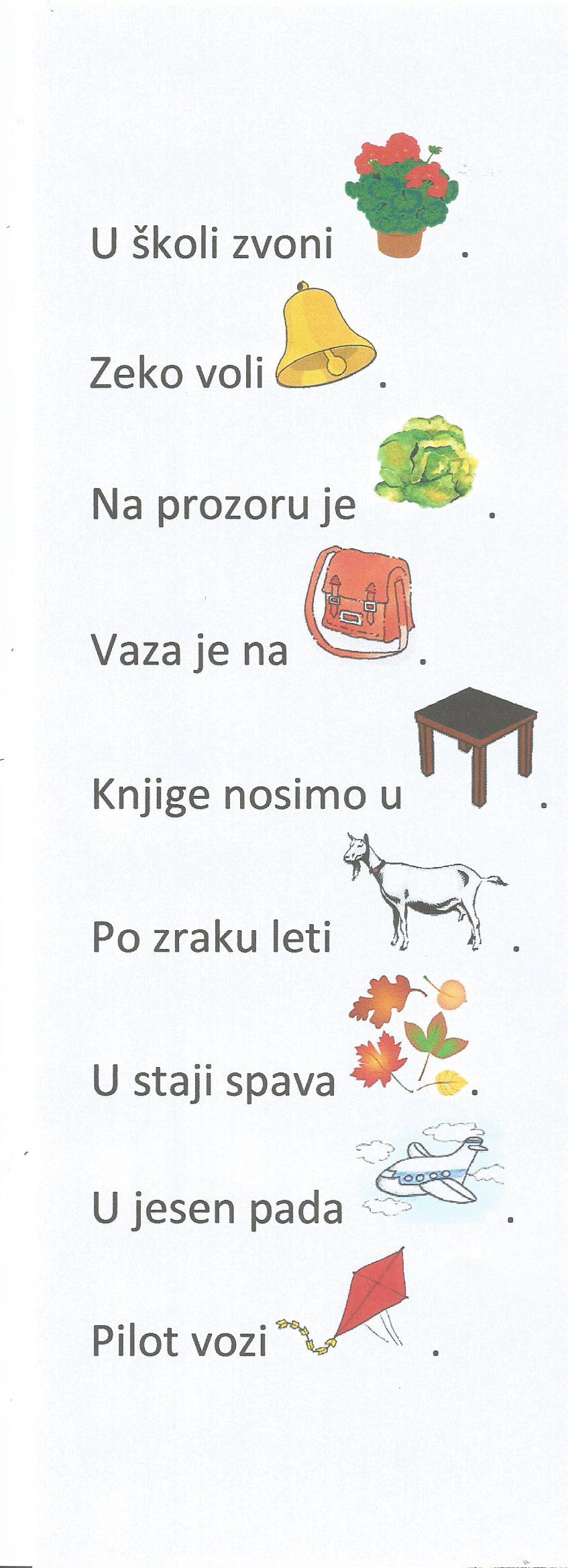 